Mersey Tunnels Tolls (Cash) – 2019/20ClassVehicle TypeToll1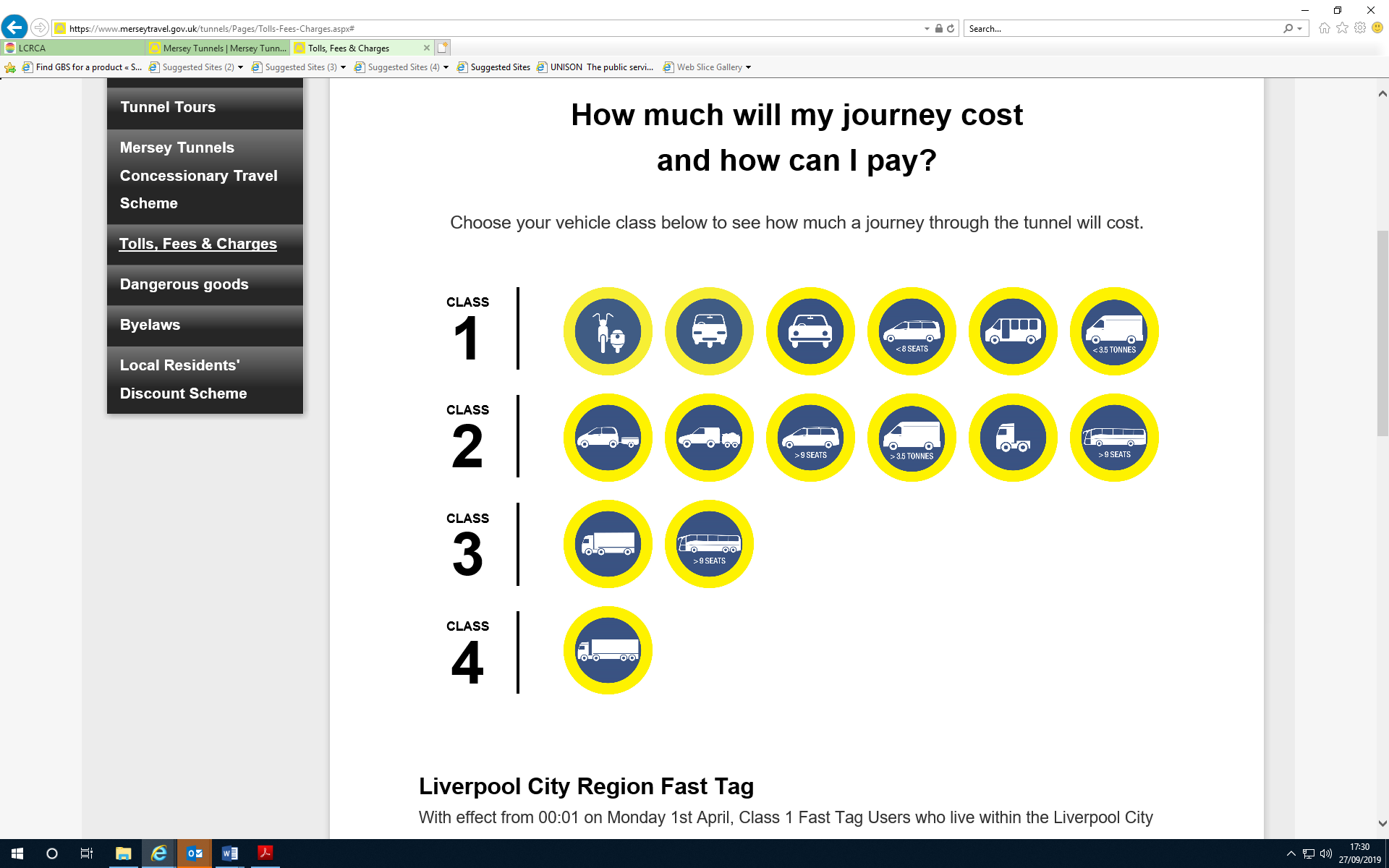 Motorcycle with sidecar and 3-wheeled vehiclePrivate/light goods vehicle up to 3.5 tonnes gross vehicle weightPassenger carrying vehicle with seating capacity for under 9 persons£1.802Private/light goods vehicle up to 3.5 tonnes gross vehicle weight, with trailerHeavy goods vehicle over 3.5 tonnes gross vehicle weight, with two axlesPassenger carrying vehicle with seating capacity for 9 or more persons, with two axles£3.603Heavy goods vehicle over 3.5 tonnes gross vehicle weight, with three axlesPassenger carrying vehicle with seating capacity for 9 or more persons, with three axles£5.404Heavy goods vehicle over 3.5 tonnes gross vehicle weight, with four or more axles£7.20